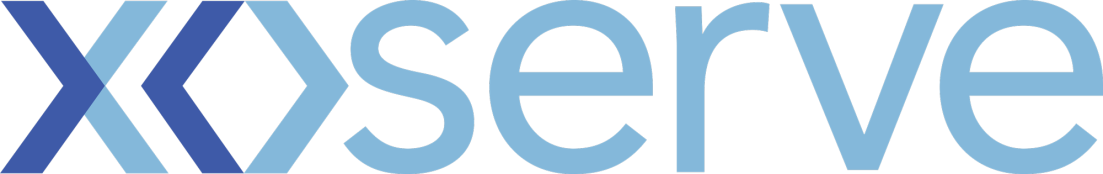 DSC Change ProposalChange Reference Number:  XRN3667aPlease send the completed forms to: .box.xoserve.portfoliooffice@xoserve.comDocument Control Details Version History Reviewers Approvers Change TitleProvision of Formula Year AQ/SOQ to Proposing UsersDate Raised4th April 2018Sponsor OrganisationnpowerSponsor NameJames RigbySponsor Contact DetailsJames.Rigby@npower.comCDSP Contact NameEmma LyndonCDSP Contact Details Emma.j.lyndon@xoserve.comChange StatusProposal / With DSG / Out for Consultation / Voting / Approved or RejectedSection 1: Impacted PartiesSection 1: Impacted PartiesCustomer Class(es)x Shipper☐ National Grid Transmission☐ Distribution Network Operator☐ iGTSection 2: Proposed Change Solution / Final (redlined) ChangeSection 2: Proposed Change Solution / Final (redlined) ChangeTo make the prospective Formula Year AQ/SOQ information available to a Proposing User.  At present the value is set based on the Rolling AQ/SOQ value as at 1st December each year and becomes effective on the 1st April each year. At present, unless you are the Registered User on 1st December or during December you will not know what the prospective formula year values will be.  The information is required to quote customers.To make the prospective Formula Year AQ/SOQ information available to a Proposing User.  At present the value is set based on the Rolling AQ/SOQ value as at 1st December each year and becomes effective on the 1st April each year. At present, unless you are the Registered User on 1st December or during December you will not know what the prospective formula year values will be.  The information is required to quote customers.Proposed ReleaseInformation required to be available by December 2018Proposed IA Period 15WDSection 3: Benefits and Justification Section 3: Benefits and Justification The information is required to quote customers post April each year during December to March each year.  Only the current live values are available on DES or via Supply Point Enquiry/Registration flows.Correct validation of settlement charges.The information is required to quote customers post April each year during December to March each year.  Only the current live values are available on DES or via Supply Point Enquiry/Registration flows.Correct validation of settlement charges.Section 4: Delivery Sub-Group (DSG) Recommendations Section 4: Delivery Sub-Group (DSG) Recommendations 19th March 2018 DSG meeting:Solution options discussed at DSG:Make the information available on DESA new Web Service/API solutionProvide a ReportAdditional option raised by DSG membersA new file record The favoured option is option 2. API solution, this is being investigated further by Xoserve and will be taken back to next DSG meeting19th March 2018 DSG meeting:Solution options discussed at DSG:Make the information available on DESA new Web Service/API solutionProvide a ReportAdditional option raised by DSG membersA new file record The favoured option is option 2. API solution, this is being investigated further by Xoserve and will be taken back to next DSG meetingDSG RecommendationApprove / Reject / Defer DSG Recommended ReleaseAdhoc Nov 2018If an API solution could be considered for a release outside of a major release as ideally required for December 2018 – consideration to a workaround for December 2018 to April 2019 if required to delivered in a major releaseSection 5: DSC Consultation  Section 5: DSC Consultation  IssuedYes / NoDate(s) IssuedComms Ref(s)Number of ResponsesSection 6: FundingSection 6: FundingFunding Classes x Shipper                                                            XX% = £XXXX.XX☐ National Grid Transmission                             XX% = £XXXX.XX☐ Distribution Network Operator                         XX% = £XXXX.XX☐ iGT                                                                   XX% = £XXXX.XXTOTAL                                                                           = £XXXX.XXService Line(s)ROM or funding details Funding Comments Section 7: DSC Voting OutcomeSection 7: DSC Voting OutcomeSolution Voting ☐ Shipper                                      Approve / Reject / NA / Abstain☐ National Grid Transmission       Approve / Reject / NA / Abstain	☐ Distribution Network Operator   Approve / Reject / NA / Abstain☐ iGT                                             Approve / Reject / NA / Abstain Meeting Date XX/XX/XXXXRelease DateRelease X: Feb / Jun / Nov XX or Adhoc DD/MM/YYYY or NAOverall Outcome Approved for Release X / Rejected TitleVersionOwnerReview FrequencyNext Review DateXRN Template Emma Smith VersionStatusDateAuthor(s)Summary of Changes1 Draft 29/03/18 VersionNameRoleBusiness AreaDate VersionNameRoleBusiness AreaDate